Green Gold Speaker: Margaret Morgan-Hubbard, Founder and CEO of Eco City Farms, social justice organizer, educator and environmentalist                            Friday, May 19, 20176:30 PM Light Supper, 7:00 Movie & DiscussionCedar Lane UU Church, the Chalice House9601 Cedar Lane, Bethesda, MD 20814Cosponsored by the Washington Ethical SocietyText Chris Graham at 301-717-4204 or Linda Silversmith at linsil@usermail.com        Please bring a dish to share or make a small donation!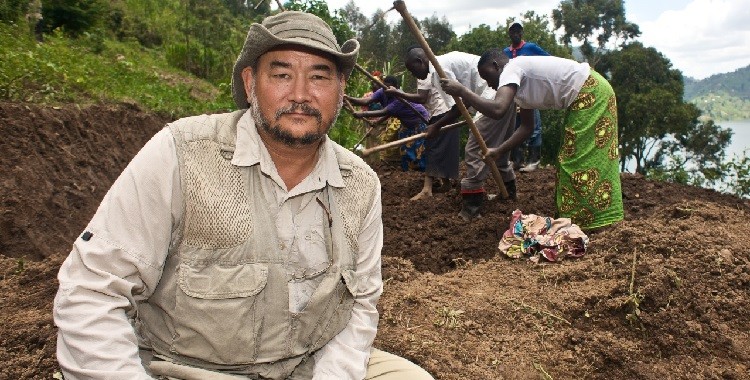 Landscape restoration does not only change ecological function, it changes the socio-economic function and the intention of human society. So if the intention of human society is to extract, to manufacture, to buy and sell things, then we are still going to have a lot of problems. But when we generate an understanding that the natural ecological functions that create air, water, food and energy are vastly more valuable than anything that has ever been produced or bought and sold, or anything that ever will be produced and bought and sold – this is the point where we turn the corner to a consciousness which is much more sustainable.”    Environmental filmmaker John D. Liu, 50 min